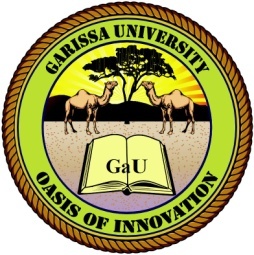 GARISSA UNIVERSITY UNIVERSITY EXAMINATION 2017/2018 ACADEMIC YEAR TWOTHRID TRIMESTER EXAMINATIONSCHOOL OF BUSINESS AND ECONOMICS FOR THE DEGREE OF BACHELOR OF BUSINESS MANAGEMENTCOURSE CODE: BBM 213 COURSE TITLE: FINANCIAL ACCOUNTING1EXAMINATION DURATION: 3 HOURSDATE: 08/08/18		                               TIME: 2.00-5.00 PMINSTRUCTION TO CANDIDATESThe examination has SIX (6) questionsQuestion ONE (1) is COMPULSORY Choose any other THREE (3) questions from the remaining FIVE (5) questionsUse sketch diagrams to illustrate your answer whenever necessaryDo not carry mobile phones or any other written materials in examination roomDo not write on this paperThis paper consists of SEVEN (7) printed pages               	please turn overQUESTION ONE (COMPULSORY)Explain the difference between the following pairs of terms which may be found in a company accounting.Capital reserve and Revenue reserve 				                                 [3 marks]Authorized share capital and Un- called-up share capital	                                 [2 marks]The following were extracted from the books of Zec Limited as at 31st December 2017.						DR		CR10% preference share capital                                                  		20,000Ordinary share capital					70,00010% Debentures					30,000Goodwill (at cost)			15,500Buildings (at cost)			95,000Equipment (at cost)			  8,000Motor vehicle (at cost)			17,200Provision for Depreciation	Equipment     1.1.2017						2,400Motors           1.1.2017					5,160Stock 1.1.2017			22,690Sales					98,200Purchases			53,000Carriage Inwards			  1,620Salaries and Wages			  9,240Directors Remuneration			  6,300Motor Expenses			  8,120Rates and Insurance			  2,930General expenses			     560Debentures Interest			  1,500Debtors and Creditors			18,610		11,370Bank			  8,390General Reserve					  5,000Share premium					14,000Interim Ordinary Dividend paid			  3,500Profit and Loss Account 31.12.2006					16,940			273,070	273,070						Additional Information:Stock as at 31.12.2017 was Sh. 27,220Depreciate motors vehicle sh. 3,000, equipment sh.1,200Accrued debenture interest sh.1500Provide for preference dividend sh.2000 and final ordinary dividend of 10%.Transfer sh. 2000 to general reserve.Write off goodwill 3000.Authorized share capital is sh. 20,000 in preference shares and 100,000 in ordinary shares.Provide for corporation tax sh. 5,000.RequiredAn income statement for the year ended 31st December 2017                              [11 marks]Statement of financial position as at 31st December 2017		                     [9 marks]QUESTION TWOOutline the importance of cash flow statement  					         [4 marks]The following is the statement of financial position and income statement for the year 2017 for company ABC LTD.Additional informationOperating expenses include depreciation expenses of  33,000 and expiration of prepaid expenses of 2000Land was sold at its book value for cashCash dividends of 55000 were declared and paidInterest expenses of 12000 was paid in cashEquipment with cost of  166,000 was purchased for cash .Equipment with the cost of 41,000 and a book value of 36,000 was sold for 34,000 cashBonds were redeemed at their book value for cashOrdinary share were issued for cashRequiredPrepare a cash flow statement for ABC ltd using indirect method for the year ended 31stDecember 2017										                   [11 marks]QUESTION THREEDefine the following terms used in accounts of insurance company                                   [4 marks]Assignments Re- InsuranceWith Profit and without Profit PoliciesDouble InsuranceThe following Trial Balance was extracted from the books of UAP Life Insurance Company as on 31st Dec 2017Particulars 						Debit 			Credit Share capital (share @10 each 						100,000 Life Insurance Fund (31.12.2016) 						2,972,300 Dividends paid 					15,000 Bonus to policy holders 				31,500 Premiums received 								161,500 Claims paid 						197,000 Commission paid 					9,300 Management expenses 				32,300 Mortgage 						492,200 Interest and dividends received 						112,700 Agents balances 					9,300 Freehold premises 					40,000 Investments 						2,305,000 Loan on company’s policies 				173,600 Cash on deposit 					27,000 Cash in hand 						7,300 Surrenders 						7,000 3,346,500   		3,346,500 Additional information: Claims admitted but not paid Kshs. 9,300Management expenses due Kshs. 200Interest accrued Kshs. 19,300 Premiums outstanding Kshs. 12,000 Required: Revenue account for the year ended 31st December 2017	                                 [6 marks]Statement of financial position as at 31st December 2017	                                 [5 marks]QUESTION FOUROutline the objectives of preparing farm accounts				                     [4 marks]Explain five uses of financial ratios 						                     [5 marks]The following information was extract from the books of Bura Ranch Ltd; From the following information,		Sh Opening stocks: Wheat	5,000 Seeds	 1,000 Fertilizers	 1,500 Purchases:         Seeds	 600 Purchases:        Fertilizers	 900 Wages: Paid in cash	 6,800 Paid in kind by giving wheat	 4,600 Sales: Wheat 	35,400 Wheat consumed by proprietor	 1,600 Depreciation of farm machinery 	2,000 Closing stocks:Wheat	 4,000 Seeds	 700Fertilizers	 800RequiredPrepare a “Crop A/C” to ascertain the profit made by the crops division of the farm        [6 marks]QUESTION FIVEYou have been provided with the following summarized accounts of Jazira Ltd. For the year ended 31 December 2017:Statement of Financial Position as at 31 December 2017Comprehensive Income statement for the year ended 31 December 2017The following additional information was available:1. The purchases for the year were Sh.2,160,000 while the cost of sales was Sh.3,000,000.2. The market price for Jazira Ltd. Ordinary shares as at 31 Dec 2017 was Sh.53. The company estimates the current value of its freehold property at Sh.1,100,000.Required:Compute the following ratios for Jazira Ltd.:Return on capital employees					                                   [1 mark]The profit margin						                                 [2 marks]The turnover of capital					                                            [2 marks]Current ratio;							                                   [1 mark]Liquid ratio;							                                 [2 marks]Number of days accounts receivable are outstanding;	                                               [1 mark]Property ratio;							                                 [2 marks]Stock turnover ratio;						                                   [1 mark]Dividend yield ratio;						                                   [1 mark]Price earnings ratio						                                 [2 marks]QUESTION SIXExplain five limitation of using financial ratios                                                                   [5 marks]Outline five characteristics of limited companies 				                     [5 marks]Highlight 5 methods by which public companies raise their capital from the public           [5 marks]20172016Assets000'000'Noncurrent assetsLand         45,000.00      70,000.00 Building       200,000.00    200,000.00 Accumulated Depreciation-Building       (21,000.00)   (11,000.00)Equipment       193,000.00      68,000.00 Accumulated Depreciation-Equipment(28,000.00)(10,000.00)Current AssetsInventories         54,000.00                     -   Accounts receivable         68,000.00      26,000.00 Prepaid expenses           4,000.00        6,000.00 Cash         54,000.00      37,000.00        569,000.00    386,000.00 Equity and  LiabilitiesShare Capital-Ordinary       220,000.00      60,000.00 Retained earnings       206,000.00    136,000.00 Bonds payable       110,000.00    150,000.00 Accounts payable          33,000.00      40,000.00        569,000.00    386,000.00 ABC LTDIncome statementfor the year ended 31st December 2017 000' 000'Revenue           890.00 cost of goods sold               465.00 Operating expenses               221.00 Interest expenses                 12.00 Loss on sale of equipment                    2.00            700.00 Income from operation           190.00 Income tax expenses             65.00 Net income           125.00 Fixed assets:Sh.Sh.Sh.Freehold property (Net book value)Plant and machinery (Net book value)Motor vehicles (Net book value)Furniture and fittings (Net book value)Current Assets:StocksDebtorsInvestmentsCurrent liabilities:Trade creditorsBank overdraftCorporation taxDividends payableFinanced by:Authorised share capital – 400,000Sh.1 ordinary sharesIssued and fully paid: 200,000 Sh.1 Ordinary sharesCapital reserveRevenue reserveLoan capital: 400,000 10% Sh.1 Debentures238,400878,400176,000107,2001,000,000400,000   120,0001,500,000(1,400,000)480,000800,000200,000   200,0001,680,000   120,0001,800,000400,000200,000800,000   400,0001,800,000Sh.Sales (credit)Profit after charging all expenses except interest on debenturesLess: debenture interestProfit before taxCorporation taxLess: ordinary dividend proposedRetained profit transferred to revenue reserve4,000,000   440,000   40,000   400,000   176,000 224,000   107,200   116,800